REPUBLIQUE FRANCAISE----------------NOUVELLE-CALEDONIE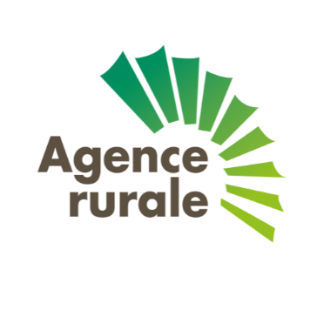 --------------ImportateurNom/dénomination commerciale :			Ridet n° :Demande d‘utilisation de quota portant sur :Document à envoyer à l’AGENCE RURALE dûment rempli et accompagné d’une copie de la facture proforma des marchandises à importerCHAQUE SEMAINE DATE LIMITE DE DEPOT : MARDI 11 HEURESINTITULE DU PRODUITTARIF DOUANIERCONDITIONNEMENTPAYS D’ORIGINEVALEUR F.O.B EN F.CFPVALEUR C.A.F EN F.CFPPOIDS EN TONNESHUMIDITE EN %UTILISATION PREVUEDATE D’ARRIVEE (BATEAU)